КАРАР                                                          ПОСТАНОВЛЕНИЕ        02 марта  2020 йыл                  № 15                   02 марта 2020 годаО присвоении  адреса земельному участку         На основании административного регламента по предоставлению муниципальной услуги  Присвоение адресов объектам недвижимого имущества, находящимся в границах населенных пунктов поселения, утвержденного постановлением главы сельского поселения Мутабашевский сельсовет муниципального района Аскинский район Республики Башкортостан № 7 от 26.0З.2015 года, постановляю:         1.Объекту недвижимости – земельному участку с кадастровым номером  02:04:150401:58, присвоить  адрес: Республика Башкортостан, Аскинский район, деревня Новый Мутабаш, улица Школьная, земельный участок 2;2.Контроль за выполнением постановления оставляю за собой.             Глава Сельского поселения:                             И.М.ХусаеновБАШҠОРТОСТАН РЕСПУБЛИКАҺЫАСҠЫН  РАЙОНЫ   МУНИЦИПАЛЬ РАЙОНЫНЫҢ МОТАБАШ АУЫЛ  СОВЕТЫ АУЫЛ  БИЛӘМӘҺЕ ХӘКИМИӘТЕ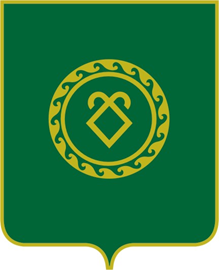               АДМИНИСТРАЦИЯСЕЛЬСКОГО ПОСЕЛЕНИЯМУТАБАШЕВСКИЙ СЕЛЬСОВЕТМУНИЦИПАЛЬНОГО РАЙОНААСКИНСКИЙ РАЙОНРЕСПУБЛИКИ  БАШКОРТОСТАН